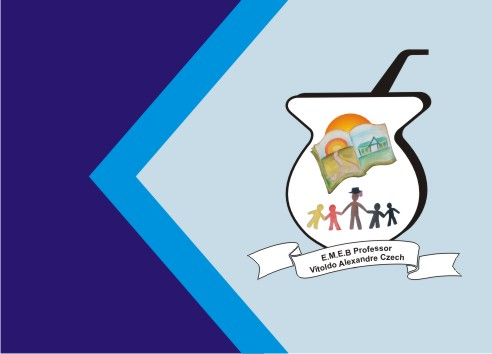 TEMA: A GRAMÁTICA DAS CORES.CONTEÚDO: CORES PRIMÁRIAS E SECUNDÁRIAS.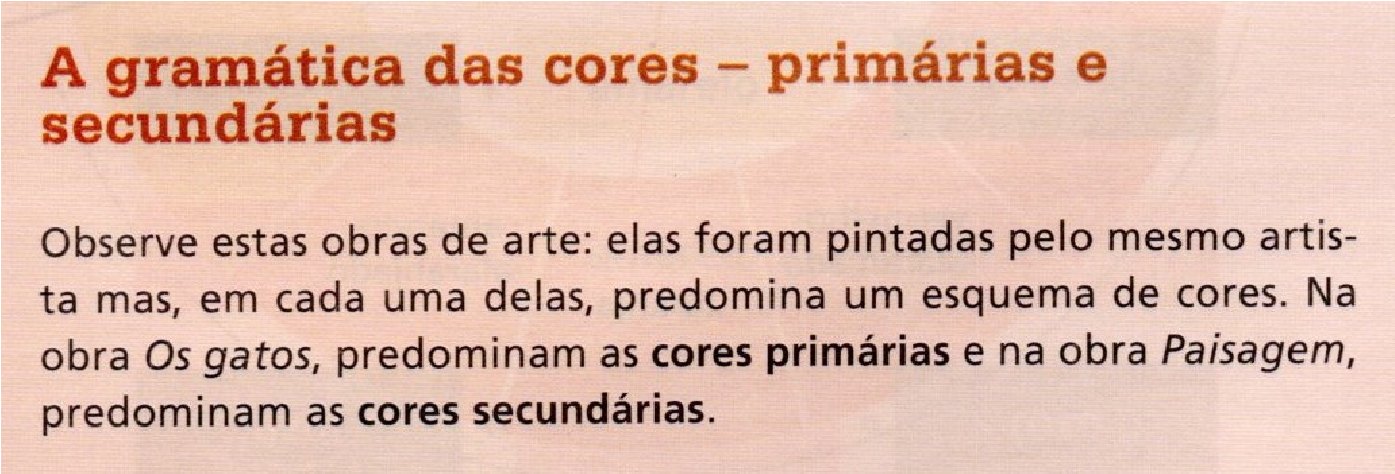 Veja que interessante: Aldemir Martins pintou cada gato com uma cor primária o resultado foi bastante atraente. Na outra obra, a paisagem, predomina as cores secundárias: Observe os detalhes do laranja verde eo lilás em alguns detalhes.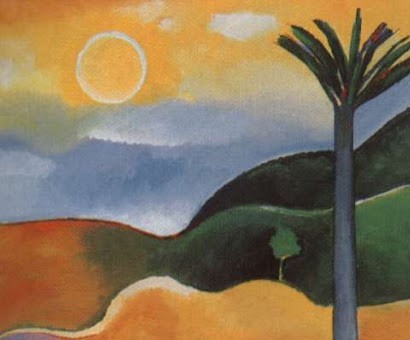 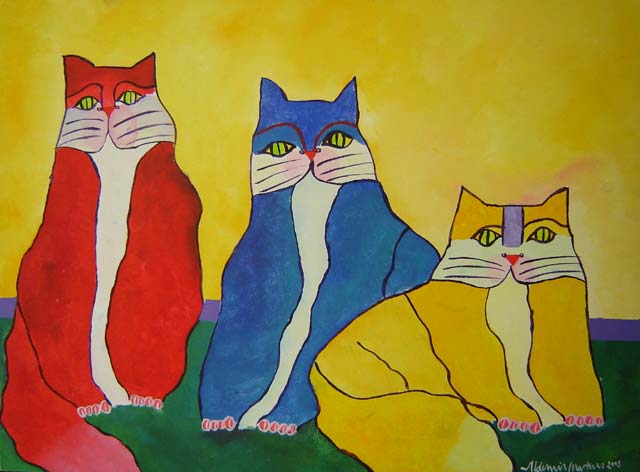 ATIVIDADE:    Desenhe as obras abaixo e pinte-as usando os esquemas de cores contrários: na obra Os Gatos, use as cores secundárias e, na obra Paisagem, as cores primárias. Lembrem de enviar fotos no grupo.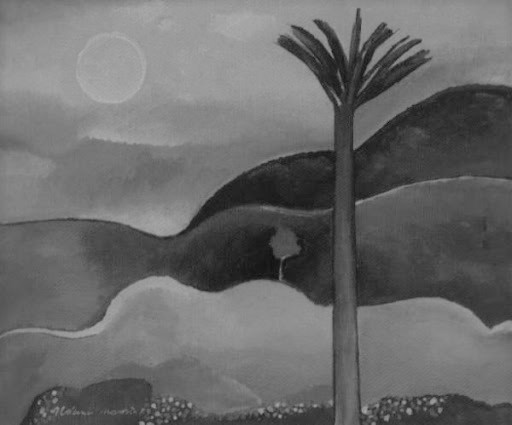 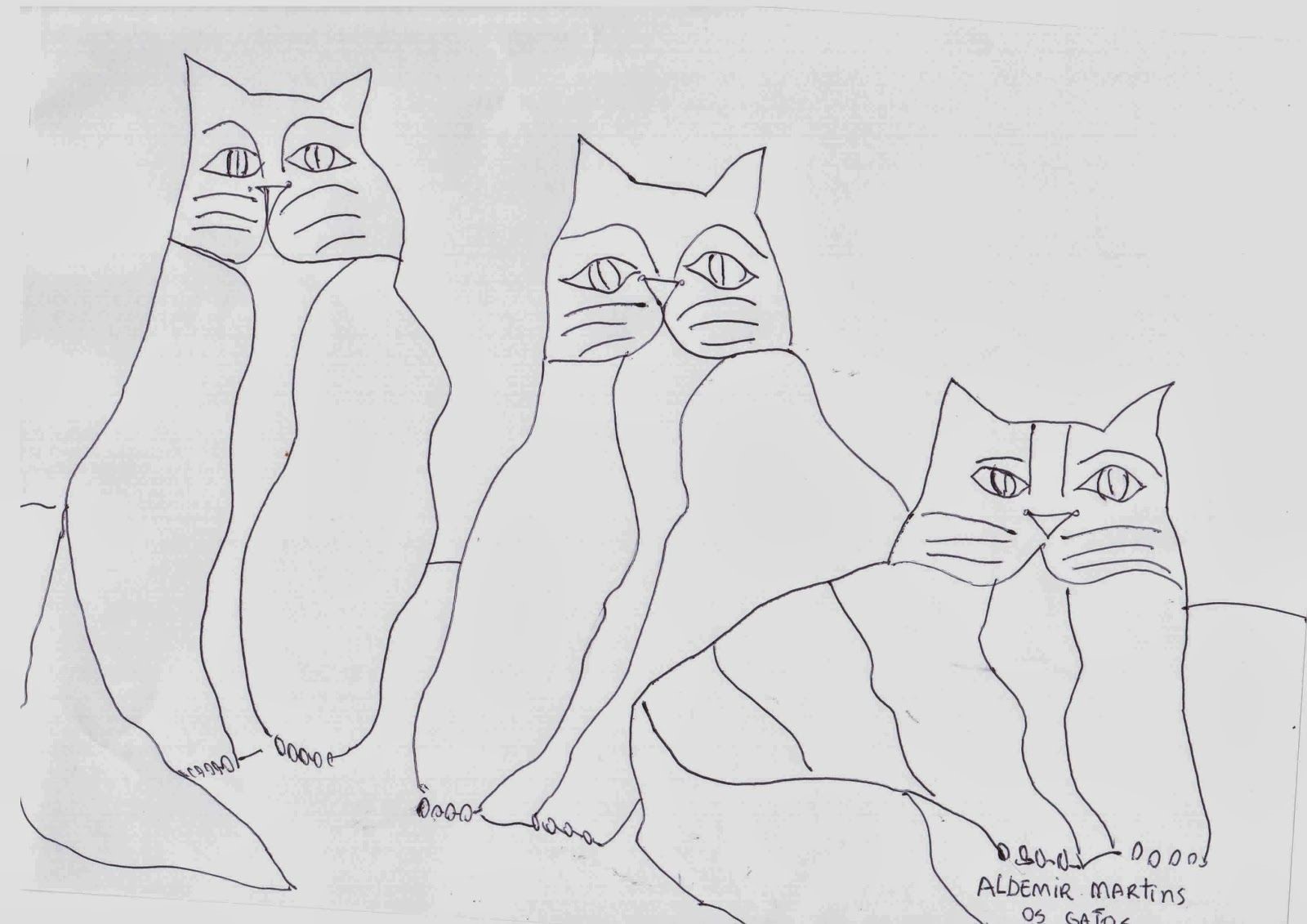 